Antrag auf Freistellung nach dem bayerischen Jugendarbeitfreistellungsgesetz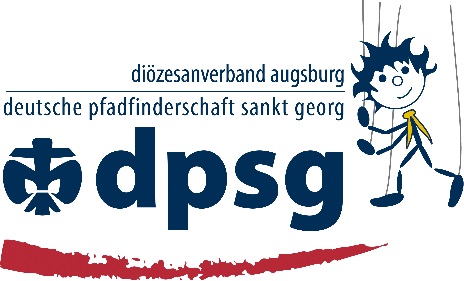 Gerne schreiben wir euch einen Antrag auf Freistellung für die Jugendarbeit der DPSG Augsburg aus. Um den Antrag für euch auszufüllen brauchen wir folgende Daten von Euch:Euren Namen und die Mitgliedsnummer in der NaMi (die namentliche Mitgliedermeldung der DPSG)Das Datum für den Sonderurlaub und die Veranstaltung? (Name und Ort der Veranstaltung)Soll der Antrag selbst abgegeben werden, oder sollen wir ihn an den Arbeitgeber schicken?Egal, wie der Antrag zu eurem Arbeitgeber kommt, wir benötigen dessen genaue Adresse mit Email und AnsprechpartnerDas war es schon. Bitte direkt an das DPSG-Diözesanbüro Augsburg schicken.Den Antrag auf Freistellung dürfen nicht mehr nur wir stellen. Das kann auch jeder Stamm machen. Genaue Informationen und einen Antragsvordruck gibt es beim BJR:https://www.bjr.de/themen/ehrenamt/freistellung.htmlName:Mitgliedsnummer:Veranstaltungsbeginn:Veranstaltungsende:Benötigte Arbeitstage:Titel der Veranstaltung:Ort der Veranstaltung:Per Mail zu mir. Ich gebe selbst ab.Per Mail an den Arbeitgeber schicken.Per Post zu mir. Ich gebe selbst ab.Per Post an den Arbeitgeber schickenFirmenname:Ansprechpartner*in:Straße und Hausnummer:Postleitzahl und Ort:Email des Arbeitgebers/Ansprechpartner*in